Как научить ребёнка различать цвета 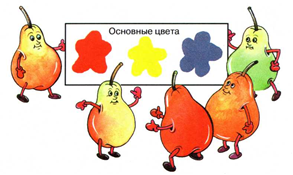 Каждый любящий родитель стремится к тому, чтобы с самых первых дней жизни своего малыша вложить в него все самое лучшее и ценное из того, чем обладает сам. Особенно это актуально для тех мам и пап, которые таковыми стали впервые. Вопросы, которые их интересуют, могут быть самыми разными, но все они сводятся к одному: что и как делать, чтобы передать малышу необходимые для него знания и научить его тому или иному навыку. Оптимальный возраст для обучения ребенка различать цвета это от 2 до 5 лет.Обучайте с ранних лет. Не преуменьшайте детские способности к обучению. Даже если ребёнок ещё не умеет говорить, это не значит, что он не способен чего-то понять или запомнить. Если вы будете регулярно общаться со своим малышом и рассказывать ему, какого цвета, например, его любимая погремушка, это обязательно отложиться в его голове. А в будущем, когда он сможет осознанно строить различные слова, вам будет легче объяснить разницу между тем или иным цветом;Привязывайте новые знания к эмоциям. Человеческая память устроена таким образом, что мы лучше всего запоминаем картинки, яркие образы и эмоции. Не зря ведь говориться: человек запомнит не то что вы для него сделали, а то, что заставили его почувствовать. Используйте этот приём в обучении детей. Например, начинайте изучать цвета с любимого фрукта;Практическое применение. Новые знания сразу же должны использоваться ребёнком. Если вы выучили с малышом что-то новое, постарайтесь сделать так, чтобы он начал применять это в жизни. Выучили красный цвет, значит, собираясь идти на улицу, попросите его, чтобы он принёс вам свою красную курточку. Чем чаще вы будете побуждать своё чадо применять то, что недавно узнали, тем лучше все это запомнится;Побуждайте ребятёнка делиться тем, что он узнал с окружающими. После того как вы выучили новую цифру или цвет, пусть малыш позвонит дедушке или бабушке и расскажет об этом. Очень эффективно этот принцип работает в связке с практическим применением. Например, папа пришёл вечером с работы и пошёл мыть руки перед едой — пусть кроха подаст ему жёлтое полотенце;Говорите разными фразами. Всегда произносите цвет в разном контексте, чтобы ребенок не воспринимал это как одно слово: это красный шарик, шарик красного цвета, это шарик, он красный и т.п.;Откажитесь от уменьшительно-ласкательных слов (синенький, красненький);Повремените с оттенками – все салатовые, розовые и голубые оттенки лучше оставить на потом;Не начинайте изучать новый цвет, пока ребенок не усвоит предыдущий! (начинаем с красного, а затем знакомимся с желтым, зеленым, синим).Существует огромное количество всевозможных способов, используя которые можно научить ребёнка уже в три года различать шесть цветов (красный, синий, желтый, зеленый, белый и черный), и более. Но если вникнуть в их суть, то практически все они сводятся к пяти простым педагогическим приёмам. О них мы поговорим ниже.1.Неформальное обучение. Суть этого метода заключается в том, чтобы обучать ребёнка в процессе повседневного общения. Например, по дороге в парк или детский садик малышу предлагают вместе считать зелёные машины, которые будут проезжать мимо него. Естественно, перед этим родитель должен показать крохе, как выглядит зелёный цвет. Эффективность этого метода заключается в том, что ребёнку предоставляется полная свобода действий, его никто ни в чём не ограничивает. Он может делать по дороге все, что ему захочется, главное, чтобы не забывал считать зелёные машины. Кстати, количество посчитанных машин тоже не имеет никакого значения: проехало десять, а посчитал всего две — молодец!2.Творческий подход. На этом этапе нужно будет позаботиться о том, чтобы у ребёнка появились краски, карандаши или пластилин. Попросите кроху выбрать тот цвет, который ему нравится больше всех, и расскажите, что это за цвет. Пусть это будет синий. Предложите малышу вместе что-то нарисовать, например, синий кружок. Скажите, что это воздушный шарик синего цвета, у которого нет шнурка, и если вы его не дорисуете, шарик улетит в небо. Спросите у карапуза, какого цвета должен быть шнурок, если шарик синего цвета. То же самое можно проделать и с пластилином. Читаем также: О чем говорит детский рисунок3.Использование игрушек. В магазинах для детей продаётся огромное количество развивающих игрушек, которые помогают запоминать цвета. Самые лучшие из них для запоминания цветов: пирамидки из колечек, пазлы и конструкторы.4.Сюжетные игры. Возьмите два разноцветных шарика и сделайте для них домики таких же цветов. Домиками могут служить раскрашенные коробки или песочные ведёрки. Положите шарики в соответствующие домики. После всего достаньте их оттуда и скажите малышу, что они вышли на прогулку. Вдруг откуда-то появляется волк и хочет съесть шарики. Их срочно нужно спасать! Скажите ребёнку, что каждый шарик нужно быстро вернуть в свой домик, а то их съест волк. Суть такой игры — вызвать у малыша эмоции, сопереживание и сочувствие. Это активирует дополнительные отделы мозга и поможет ещё лучше запомнить нужные цвета.Использование этих приёмов в их различных вариациях поможет достигнуть хороших результатов в кратчайшие сроки, но помните, каждый ребёнок индивидуален. Все малыши развиваются по-разному, и сравнивать их между собой ни в коем случае нельзя. Если вам кажется, что ваш кроха обучается не так быстро, как другие детки, не надо паниковать и расстраиваться.Стоит помнить, что если ребенок в 4 года не различает цвета, не может запомнить то, что кажется элементарным, хочет учиться, но не может узнать один, два или даже три цвета, не ругайте его, а обратитесь к врачу-офтальмологу.Проявите фантазию, испытайте удовольствие от того, как Ваш малыш познает мир и удивляется всему новому и интересному.А если у Вас возникают вопросы- обращайтесь за помощью к нам.Наш адрес:г. Пружаны, ул. Урбановича, 8Тел. 8(01632) 2-18-34